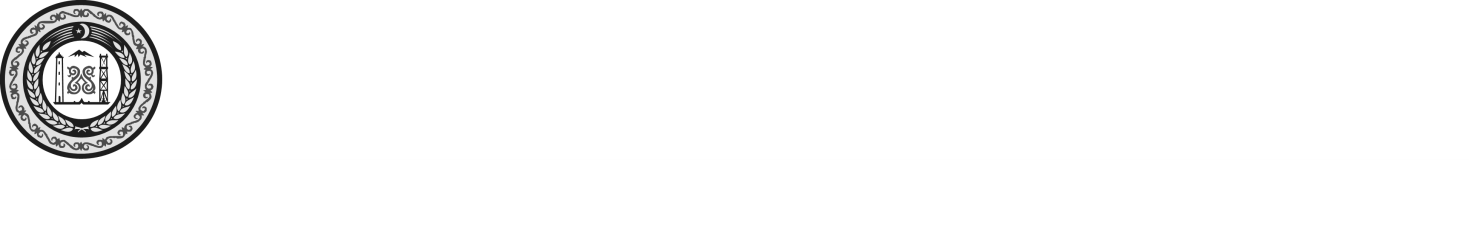 СОВЕТ ДЕПУТАТОВ НАДТЕРЕЧНОГО  МУНИЦИПАЛЬНОГО РАЙОНА ЧЕЧЕНСКОЙ РЕСПУБЛИКИ(Совет депутатов Надтеречного муниципального района Чеченской Республики)НОХЧИЙН РЕСПУБЛИКАНДЕПУТАТИН КХЕТАШО НАДТЕРЕЧНИ МУНИЦИПАЛЬНИ КIОШТАН (Депутатин кхеташо Надтеречни муниципальни кIоштан)  РЕШЕНИЕ  «23»   мая_ 2023г.                             с.Знаменское                                          № 34-1 О внесении изменений и дополнений в Положение о муниципальном учреждении «Отдел образования администрации Надтеречного муниципального района», утвержденное решением Совета депутатов Надтеречного муниципального района от 26.06.2019 №45-2         На основание части 3 статьи 41 Федерального закона от 06.10.2003 № 131-ФЗ «Об общих принципах организации местного самоуправления в Российской Федерации Российской Федерации», пункта 9 части 2 статьи 27 Устава Надтеречного муниципального района, Совет депутатов Надтеречного муниципального района четвертого созыва РЕШИЛ:  1. Внести в Положение о муниципальном учреждении «Отдел образования администрации Надтеречного муниципального района», утвержденное решением Совета депутатов Надтеречного муниципального района от 26.06.2019 №45-2 изменения и дополнения, изложив его в новой редакции, согласно приложению.2. Опубликовать настоящее решение Совета депутатов Надтеречного муниципального района в газете «Теркйист» и обнародовать путем размещения на официальных сайтах Совета депутатов и администрации Надтеречного муниципального района.3. Настоящее решение вступает в силу со дня его опубликования (обнародования).Глава Надтеречногомуниципального района            		                                     С.С. Убайтаев  Приложение к  решению Совета депутатов  Надтеречного муниципального района  от 23.05. 2023 № _34-1_  	ПОЛОЖЕНИЕ О МУНИЦИПАЛЬНОМ УЧРЕЖДЕНИИ «ОТДЕЛ ОБРАЗОВАНИЯ АДМИНИСТРАЦИИ НАДТЕРЕЧНОГО МУНИЦИПАЛЬНОГО РАЙОНА» с.п. Знаменское2023 годОбщие положения   Муниципальное      учреждение «Отдел      образования   администрации     Надтеречного муниципального района» (именуемое в дальнейшем – отдел) является отраслевым органом администрации Надтеречного муниципального района Чеченской Республики (далее Администрация). 	   Полное наименование: Муниципальное учреждение «Отдел    образования администрации Надтеречного муниципального района».	Сокращенное наименование: МУ «Надтеречный РОО».1.3. Учредителем и собственником имущества является муниципальное образование Надтеречный муниципальный район.	Функции и полномочия учредителя Отдела от имени Надтеречного муниципального района осуществляет администрация Надтеречного муниципального района (далее-Учредитель).Организационно-правовая форма Отдела образования: муниципальное учреждение.МУ «Отдел образования администрации Надтеречного муниципального района» (далее – отдел) в своей деятельности подчиняется администрации Надтеречного муниципального района Чеченской Республики, несет перед Администрацией ответственность за выполнение возложенных на него задач.   Вышестоящим органом по вопросам образования является Министерство образования и науки Чеченской Республики.Отделу подведомственны все муниципальные образовательные организации, зарегистрированные на территории Надтеречного муниципального района Чеченской Республики, реализующие основные общеобразовательные программы и дополнительные образовательные программы.Отдел в своей деятельности руководствуется Конституцией Российской Федерации, Конституцией Чеченской Республики. Гражданским кодексом Российской Федерации, Трудовым кодексом Российской Федерации, Федеральными законами «Об общих принципах организации местного самоуправления в Российской Федерации» и «О некоммерческих организациях». Федеральным законом от 29.12.2012 года №273-ФЗ «Об образовании в Российской Федерации», правовыми актами Министерства просвещения Российской Федерации, Законом Чеченской Республики «Об образовании в Чеченской Республике», иными правовыми актами Российской Федерации и Чеченской Республики, Уставом Надтеречного муниципального района, нормативными правовыми актами Надтеречного муниципального района Чеченской Республики, а также настоящим Положением.Отдел является муниципальным органом управления образованием,действующим на принципах законности, демократии, информационной открытости системы образования и учета общественного мнения и носит государственно-общественный характер.      Отдел имеет статус юридического лица, обладает всеми его правами, имеет в оперативном управлении обособленное имущество, может от своего имени приобретать, осуществлять имущественные и личные неимущественные права, нести обязанности, выступать истцом и ответчиком в суде, осуществлять иные права в соответствии с действующим законодательством. Отдел имеет самостоятельный баланс, счета, открытые в соответствии с действующим законодательством, печать, штампы, бланки со своим наименованием.Юридический адрес (место нахождения) Отдела: 366600, Чеченская  Республика, Надтеречный район, с.Знаменское, ул.Московская, д.5.2. Задачи и полномочия Отдела 	Отдел выполняет функции планирования, организации, руководства и контроля деятельности муниципальных образовательных учреждений, обеспечение осуществления государственной политики в области образования, а также эффективное функционирование и непрерывное развитие всей районной образовательной инфраструктуры как единой системы.Основными задачами и полномочиями Отдела являются: 2.1. Проведение в жизнь принципов единой государственной и региональной политики в области образования по реализации конституционных прав граждан на образование в соответствии с их потребностями, интересами, возможностями и способностями.2.2. Разработка и осуществление комплекса мер, направленных на развитие системы образования Надтеречного муниципального района с учетом региональных и муниципальных особенностей, культурных и исторических традиций.2.3. Определение стратегии развития и координации деятельности муниципальных учреждений начального общего, основного общего, среднего общего образования, дополнительного образования Надтеречного муниципального района в целях непрерывности и преемственности процесса образования.2.4. Совершенствование подходов к финансовому и материальному обеспечению системы образования за счет оптимизации расходов бюджетных ассигнований, привлечения внебюджетных средств.2.5. Реализация кадровой политики в области образования, организация и совершенствование подготовки, переподготовки и повышения квалификации педагогических кадров, содействие повышению социального статуса работников образования.2.6. Разработка и реализация совместно с органами местного самоуправления комплекса мер по социально-правовой защите, обеспечение охраны здоровья обучающихся, воспитанников и работников образования.2.7. Содействие развитию сотрудничества образовательных учреждений района с образовательными и научными учреждениями Чеченской Республики.2.8. Содействие в разработке новых форм работы по раскрытию творческого потенциала участников образовательных отношений, работы с одаренными детьми.2.9. Реализация федеральных, региональных, муниципальных программ развития образования в рамках своей компетенции.2.10. Обеспечение условий по организации и осуществлению деятельности Отдела для исполнения отдельных государственных полномочий.2.11.   Организация предоставления общедоступного и бесплатного начального общего основного общего, среднего общего образования по основным общеобразовательным программам в муниципальных образовательных организациях (за исключением полномочий по финансовому обеспечению реализации основных общеобразовательных программ в соответствии с федеральными (государственными образовательными стандартами).2.12. 	Организация  предоставления дополнительного образования детей в муниципальных образовательных организациях (за исключением дополнительного образования детей, финансовое обеспечение которого осуществляется органами государственной власти Чеченской Республики). 2.13.	Создание условий для осуществления присмотра и ухода за детьми, содержания детей в муниципальных образовательных организациях.2.14.	Участие в создании, реорганизации, ликвидации муниципальных образовательных организаций (за исключением создания органами местного самоуправления муниципальных районов муниципальных образовательных организаций высшего образования), осуществление функций и полномочий учредителя муниципальных образовательных организаций. 2.15.	Обеспечение содержания зданий и сооружений муниципальных образовательных организаций, обустройство прилегающих к ним территорий.2.16.	Закрепление муниципальных образовательных организаций за конкретными территориями Надтеречного муниципального района. 2.17.	 Обеспечение эффективности функционирования и развития системы образования на подведомственной территории, участие в пределах полномочий в разработке и реализации программ в сфере образования.2.18.	Организация временного трудоустройства несовершеннолетних в возрасте от 14 до 18 лет в свободное от учебы время.2.19.	Обеспечение целевого и эффективного использования выделенных бюджетных средств.2.20.	В пределах своей компетенции организация защиты прав и интересов детей в случаях смерти родителей, лишения их прав, ограничения их в родительских правах, признания родителей недееспособными, длительного отсутствия родителей, уклонения родителей от воспитания детей или от защиты их прав и интересов в медицинских организациях, оказывающие социальные услуги, а также в других случаях отсутствия родительского попечения. 2.21.	Организация представления психолого-педагогической медицинской и социальной помощи обучающимся, испытывающим трудности в освоении основных общеобразовательных программ, развитии и социальной адаптации психологами педагогами-психологами организаций, осуществляющих образовательную деятельность. 2.22.	Организация питания обучающихся в образовательных организациях за счет бюджетных ассигнований местных бюджетов. 2.23.	Обеспечения учебниками и учебными пособиями, а также учебно-методическими средствами, средствами обучения и воспитания организаций, осуществляющих образовательную деятельность по основным образовательным программам, в пределах федеральных образовательных стандартов, образовательных стандартов за счет средств местных бюджетов. 2.24.	Обеспечение открытости и доступности информации о системе образования. 2.25.	Формирование эффективной сети образовательных организаций на территории района. 2.26.	Осуществление контроля за деятельностью муниципальных образовательных организаций в рамках своих полномочий.  3. Функции Отдела Отдел в соответствии с возложенными на него задачами осуществляет следующие функции:  	3.1.	Осуществляет общее руководство подведомственными образовательными организациями в соответствии со своей компетенцией.	3.2.	Участвует в разработке муниципальных программ по предмету своей деятельности, участвует в пределах своей компетенции в разработке программ социально-экономического развития Надтеречного муниципального района.	3.3.	Обеспечивает реализацию подведомственными образовательными организациями муниципальных и ведомственных целевых программ в сфере образования. 	3.4.	Разрабатывает проекты муниципальных правовых актов в сфере образования.	3.5.	Осуществляет в установленном порядке сбор, обработку, анализ и представление информации и отчетности в сфере образования, обеспечивает ее достоверность.	3.6.	Организует мониторинг муниципальной системы образования, готовит информационно-аналитические материалы о состоянии и развитии системы образования.	3.7.	Прогнозирует развитие системы образования на территории Надтеречного муниципального района, планирует развитие и (или) изменение сети муниципальных образовательных организаций и образовательных услуг, оказываемых муниципальными образовательными организациями.	3.8.	Формирует и организует работу Комиссии по оценке последствий реорганизации или ликвидации муниципальной образовательной организации и дает заключение о возможности (невозможности) реорганизации или ликвидации муниципальной образовательной организации. 	3.9.	Организует проведение экспертных оценок необходимости создания образовательных организаций; осуществляет подготовку проектов правовых актов о создании, реорганизации, ликвидации образовательных организаций; контролирует их исполнение после принятия.     	3.10.	Организует в пределах своих полномочий информационное обеспечение муниципальных образовательных организаций. 	3.11.	Организует предоставление подведомственными Отделу муниципальными образовательными организациями на территории Надтеречного муниципального района муниципальных услуг в соответствии с муниципальными правовыми актами. 	3.12.	 Проводит работы по предоставлению в электронном виде муниципальных услуг, предусмотренных действующим законодательством.	3.13.	Координирует деятельность подведомственных муниципальных образовательных организаций с целью создания и развития единого информационного пространства по обеспечению открытости, общедоступности и полноты информации о ведущейся ими образовательной деятельности для потребителей образовательных услуг, в том числе посредством размещения их в информационно-телекоммуникационных сетях в соответствии с требованиями законодательства. 	3.14.	Осуществляет контрольно-аналитическую деятельность в подведомственных образовательных организациях в сфере исполнения муниципального задания. 	3.15.	Осуществляет управление процессом комплектования классов, групп объединений в подведомственных образовательных организациях.	3.16.	Осуществляет бюджетные полномочия главного распорядителя бюджетных средств.3.17.	Является получателем бюджетных средств, составляет и исполняет бюджетную смету, принимает и (или) исполняет в пределах доведенных лимитов бюджетных обязательств и (или) бюджетных ассигнований бюджетные обязательства, обеспечивает результативность, целевой характер использования предусмотренных ему бюджетных ассигнований.   3.18.	Ведет бухгалтерский учет аппарата Отдела.3.19.	Ведет финансовое обслуживание и сводную отчетность всех подведомственных муниципальных образовательных организаций.3.20.	Осуществляет иные бюджетные полномочия, установленные Бюджетным кодексом Российской Федерации и принимаемыми в соответствии с ним нормативными правовыми актами (муниципальными правовыми актами), регулирующими бюджетные правоотношения.3.21.	Осуществляет контроль по организации подготовки подведомственных муниципальных образовательных организаций к новому учебному году.3.22.	Осуществляет учет и анализ несчастных случаев, произошедших с несовершеннолетними в период осуществления образовательного процесса.3.23.	Оказывает подведомственным муниципальным образовательным организациям организационную, информационную и методическою помощь в целях осуществления государственной и местной политики в области образования, в том числе в части повышения квалификации педагогических и руководящих работников вышеуказанных образовательных организаций, других работников, осуществляющих деятельность в системе образования. 3.24.	Организует проведение педагогических конференций, фестивалей, совещаний, выставок и конкурсов в сфере образования. 3.25.	Координирует инновационную деятельность образовательных организаций (экспериментальных площадок, ресурсных центров, опорных школ).3.26.	Оказывает помощь образовательным организациям в открытии и организации специализированных классов, групп и иных форм образования граждан. 3.27.	Организует разработку, комплексную экспертизу и экспериментальную апробацию педагогических инноваций, рекомендует их к внедрению в образовательных организациях.3.28.	Организует и проводит олимпиады и иные интеллектуальные и (или) творческие конкурсы, физкультурные и спортивные мероприятия, направленные на выявление и развитие у обучающихся интеллектуальных и творческих способностей, способностей к занятиям физической культурой и спортом, интереса к научной (научно-исследовательской) деятельности, творческой деятельности, физкультурно-спортивной деятельности, на пропаганду научных знаний, творческих и спортивных достижений; организует участие победителей в региональных и российских мероприятиях.3.29.	Оказывает содействие лицам, которые проявили выдающиеся способности и доказали высокий уровень интеллектуального развития и творческих способностей в определенной сфере учебной и научно-исследовательской деятельности, в научно-техническом и художественном творчестве, в физической культуре и спорте. 3.30.	Осуществляет учет детей, подлежащих обучению по образовательным программам начального общего, основного общего и среднего общего образования. 3.31.	Ведет учет детей, имеющих право на получение общего образования каждого уровня и проживающих на территории Надтеречного муниципального района, и форм получения образования, определенных родителями (законными представителями) детей. 3.32.	Дает согласие (разрешение) на основании заявления родителей (законных представителей) на прием в муниципальную общеобразовательную организацию детей, не достигших возраста шести лет шести месяцев или в более позднем возрасте.3.33.	В пределах своей компетенции осуществляет мероприятия по профилактике беспризорности, правонарушений несовершеннолетних, защите их прав.3.34.	Создает необходимые условия для получения без дискриминации качественного образования лицами с ограниченными возможностями здоровья, для коррекции нарушений развития и социальной адаптации, оказаний ранней коррекционной помощи на основе специальных педагогических подходов и наиболее подходящих  для этих лиц языков, методов и способов общения и условия, в максимальной степени способствующие получению образования определенного уровня и определенной направленности, а также социальному развитию этих лиц, в том числе посредством организации инклюзивного образования  лиц с ограниченными возможностями здоровья. 3.35.	Совместно с родителями (законными представителями) несовершеннолетнего обучающегося, отчисленного из организации, осуществляющей образовательную деятельность, не позднее чем в месячный срок принимает меры, обеспечивающие получение несовершеннолетним обучающимся общего образования. 3.36.	Обеспечивает перевод совершеннолетних обучающихся с их согласия и несовершеннолетних обучающихся с согласия их родителей (законных представителей) в другие организации, осуществляющие образовательную деятельность по образовательным программам соответствующих уровня и направленности  (в случае прекращения деятельности организации, осуществляющей образовательную деятельность, аннулирования соответствующей лицензии, лишения ее государственной аккредитации по соответствующей образовательной программе или истечения срока действия государственной аккредитации по соответствующей образовательной программе, а также в случае приостановления действия лицензии, приостановления действия государственной аккредитации полностью или в отношении отдельных уровней образования, укрупненных групп профессий, специальностей и направлений подготовки). 3.37.	Обеспечивает условия для соблюдения порядка проведения государственной (итоговой) аттестации обучающихся, освоивших образовательные программы основного общего и среднего (полного) общего образования, в том числе в форме единого государственного экзамена и государственного выпускного экзамена для лиц с ограниченными возможностями, включая ведение базы данных об участниках, результатах и выдачу свидетельств о результатах. 3.38.	Вносит предложения в уполномоченные органы по представлению к государственным, муниципальным и общественным наградам и присвоению почетных званий, награждению педагогических работников грамотами и наградами. 3.39.	Организует проведение конкурса на замещение вакантных должностей, руководителей подведомственных образовательных организаций. 3.40.	Организует проведение аттестации кандидатов на должность руководителя муниципальной образовательной организации в соответствии с утвержденным Порядком и в установленные сроки. 3.41.	Разрабатывает показатели (критерии). отражающие эффективность деятельности руководителя подведомственной образовательной организации, для установления руководителям надбавок стимулирующего характера: разрабатывает показатели и условия премирования для руководителей подведомственных образовательных организаций. 3.42.	Разрабатывает и осуществляет комплекс мер по социально-правовой защите, охране здоровья обучающихся и работников муниципальных образовательных организаций. 3.43.	Организует отдых детей в каникулярное время, содействует работе и развитию спортивных, трудовых, профильных лагерей и лагерей с дневным пребыванием в период каникул. 3.44.	Координирует деятельность образовательных организаций по вопросам гражданской обороны. 3.45.	Координирует деятельность образовательных организаций по вопросам патриотического воспитания обучающихся. 3.46.	Координирует деятельность образовательных организаций по вопросам антитеррористической защищенности и безопасности;3.47.	Курирует мероприятия в образовательных организациях по профилактике экстремизма в молодежной среде. 3.48.	Рассматривает обращения граждан и (или) юридических лиц, принимает необходимые меры по результатам их рассмотрения, ведет прием граждан и (или) представителей организаций по вопросам, отнесенным к компетенции Отдела. 3.49.	Координирует деятельность образовательных организаций по оказанию помощи родителям (законным представителям) несовершеннолетних обучающихся в воспитании детей, охране и укреплении их физического и психического здоровья, развитии индивидуальных способностей и необходимой коррекции нарушений их развития. 3.50.	Выступает муниципальным заказчиком и осуществляет в установленном порядке функции заказчика. 3.51.	Осуществляет иные функции в целях реализации задач деятельности Отдела в соответствии с действующим законодательством.4. Права, обязанности и ответственность Отдела 4.1.	Отдел для осуществления возложенных на него функций имеет право: 4.1.1.	Разрабатывать и вносить органам местного самоуправления проекты правовых актов по вопросам, входящим в компетенцию Отдела. 4.1.2.	Разрабатывать и осуществлять мероприятия по сохранению, развитию и совершенствованию системы образования Надтеречного муниципального района.4.1.3.	Получать от муниципальных бюджетных образовательных учреждений ежегодный отчет о поступлении и расходовании финансовых и материальных ресурсов. 4.1.4.	Запрашивать в установленном порядке сведения oт органов местного самоуправления и организаций необходимые для решения вопросов, входящих в компетенцию Отдела. 4.1.5.	Привлекать в установленном порядке для решения вопросов, отнесенных к сфере деятельности Отдела, научные и иные организации, ученых и специалистов на договорной (контрактной ) основе.4.1.6.	Созывать в установленном порядке совещания по вопросам, входящим в компетенцию Отдела, с привлечением руководителей и специалистов органов местной самоуправления, предприятий, организаций. 4.1.7.	Издавать приказы, инструкции, указания, правила и другие акты на основании и во исполнение законодательных и правовых актов Российской Федерации, Чеченской Республики, муниципальных правовых актов Надтеречного муниципального района. 4.1.8.	Проводить социально-педагогическую экспертизу проектов и программ в сфере образования, разработанных другими подразделениями администрации Надтеречного муниципального района, службами и организациями. 4.1.9.	В установленном порядке создавать при Отделе структурные подразделения, образовательные, научно-методические, консультативные центры обучения, формировать временные творческие коллективы, лаборатории и мастерские, внедряющие передовой опыт. 4.1.10. Готовить в пределах своей компетенции методические документы.4.1.11. Готовить предложения о создании, ликвидации и реорганизации муниципальных образовательных организаций. 4.1.12. Готовить предложения по закреплению муниципальных образовательных организаций за конкретными территориями Надтеречного муниципального района. 4.1.13. Пользоваться имуществом, находящимся в муниципальной собственности и переданное в оперативное управление Отделу, для осуществления возложенных функций и решения поставленных задач. 4.1.14. Принимать решения по вопросам своей компетенции, которые являются обязательными для исполнения муниципальными образовательными организациями, осуществлять соответствующие контрольные мероприятия в рамках ведомственного (учредительского) контроля. 4.1.15. Вносить предложения Учредителю о приостановлении иной приносящей доход деятельности образовательной организации, если она идет в ущерб образовательной деятельности, предусмотренной ее уставом, до решения суда по этому вопросу. 4.1.16. Проводить финансовую и планово-экономическую деятельность Отдела. 4.1.17. Формировать и вносить предложения о внесении изменений в решение о бюджете Надтеречного муниципального района. 4.1.18. Осуществлять другие права, необходимые для реализации возложенных на Отдел функций. 4.2. Отдел обязан:4.2.1.	Осуществлять свою деятельность в соответствии с действующим законодательством Российской Федерации и Чеченской Республики, а также муниципальными правовыми актами Надтеречного муниципального района, настоящим Положением.4.2.2.	Выполнять в установленные сроки поручения Администрации.4.2.3.	Предоставлять сведения по запросам органов государственной власти и органов местного самоуправления Надтеречного муниципального района по вопросам деятельности Отдела.4.2.4.	Своевременно и целевым образом использовать бюджетные средства выделенные на цели и задачи деятельности Отдела в соответствии с настоящим положением, предоставлять отчеты об их освоении.4.2.5.	Не разглашать сведения, составляющие государственную и иную охраняемую законодательством тайну.4.3.	Отдел несет ответственность, в установленном с законодательством Российской Федерации порядке, за невыполнение или ненадлежащее выполнение функций, определенных настоящим Положением.5. Организация деятельности Отдела.5.1.	Отдел возглавляет начальник (далее – начальник Отдела), назначаемый на должность по итогам конкурса и освобождаемый от должности главой администрации Надтеречного муниципального района. На должность начальника Отдела может быть назначено лицо, соответствующее квалификационным требованиям, установленными Законом Чеченской Республики    от 26.06.2007 № 36-рз «О муниципальной службе в Чеченской Республике», для высшей группы должностей муниципальной службы и на основании заключения Министерства образования и науки Чеченской Республики о соответствии кандидата на должность начальника Отдела. 	В отношении кандидатур на должность начальника отдела проводится проверка на предмет наличия информации (сведений), возможно препятствующей назначению на должность (далее – проверка), посредством направления в Управление по профилактике коррупционных и иных правонарушений Администрации Главы и Правительства Чеченской Республики (далее-Управление) письменного уведомления о необходимости проведения указанной проверки.5.2.	Начальник Отдела:5.2.1.	Руководит деятельностью Отдела на принципах единоначалия. 5.2.2.	Организует работу Отдела, издает в пределах своей компетенции приказы, утверждает инструкции, дает указания по вопросам деятельности Отдела, контролирует их исполнение, проводит совещания. 5.2.3.	 Распоряжается бюджетными средствами по расходам, предусмотренным на содержание Отдела. 5.2.4.	Назначает в установленном порядке на должность и освобождает от должности работников Отдела и руководителей муниципальных бюджетных образовательных организаций Надтеречного муниципального района, заключает, изменяет и прекращает трудовые договоры с ними, принимает решения о поощрении и применении к работникам Отдела, руководителям образовательных организаций дисциплинарных взысканий. Решение о назначении либо увольнении руководителей муниципальных образовательных организаций Надтеречного муниципального района принимается по согласованию с главой администрации Надтеречного муниципального района. 5.2.5.	Утверждает положения о структурных подразделениях, уставы образовательных организаций, муниципальные задания образовательных организаций, должностные инструкция работников Отдела, руководителей образовательных организаций.5.2.6.	Утверждает правила внутреннего трудового распорядка в Отделе.5.2.7.	Обеспечивает соблюдение законов, нормативных правовых актов Российской Федерации законов и нормативных правовых актов Чеченской Республики, муниципальных правовых актов органов местного самоуправления Надтеречного муниципального района, настоящего Положения.5.2.8.	Действует без доверенности от имени Отдела, представляет его интересы в государственных органах, предприятиях, организациях, учреждениях, распоряжается имуществом в пределах своей компетенции, совершает в установленном порядке сделки от имени Отдела, заключает договоры, выдает доверенности на представление интересов Отдела во всех предприятиях, учреждениях, организациях, суде.5.3.	Структура и штатное расписание Отдела разрабатывается и утверждается начальником Отдела.5.4.	Заместитель начальника Отдела имеет право подписи финансово хозяйственных документов, выполняет функции начальника в его отсутствии в соответствии с распоряжением Главы администрации Надтеречного муниципального района.6. Имущество и финансовая деятельность Отдела 6.1.	Имущество Отдела является муниципальной собственностью Надтеречного муниципального района и закреплено за Отделом на праве оперативного управления. Отдел в целях осуществления своей деятельности вправе использовать закрепленное за ним имущество в пределах, установленных законодательством. Отдел без согласия собственника не вправе отчуждать либо иным способом распоряжаться имуществом, предоставленным Отделу на праве оперативного управления. 6.2.	В случае ликвидации Отдела имущество, закрепленное за Отделом на праве оперативного управления, используется в порядке, предусмотренном законодательством Российской Федерации. 6.3.	Отдел не вправе: -	выступать учредителем (участником) юридических лиц:-	получать и предоставлять кредиты (займы), приобретать ценные бумаги;-	совершать сделки, возможным последствием которых является отчуждение или обременение имущества, закрепленного за ним собственником или приобретенного Отделом за счет средств, выделенных ему собственником на приобретение такого имущества, если иное не установлено действующим законодательством. 6.4.	Отдел обязан: -	эффективно использовать закрепленное на праве оперативного управления муниципальное имущество;-	обеспечивать сохранность и использование имущества по целевому назначению;-	осуществлять капитальный ремонт и текущий ремонт закрепленного за ним муниципального имущества. 6.5.	 Развитие материально-технической базы осуществляется Отделом в пределах  ассигнований, выделяемых из средств бюджета Надтеречного муниципального района, и иных источников, не противоречащих законодательству Российской Федерации и Чеченской Республики. 6.6.	Контроль за использованием по назначению и сохранностью имущества, закрепленного за Отделом, осуществляет отдел имущественных и земельных отношений администрации Надтеречного муниципального района в установленном порядке. 7. Ликвидация и реорганизация Отдела7.1.	Ликвидация либо реорганизация (слияние, присоединение, выделение, разделение, преобразование) Отдела может быть осуществлена по инициативе главы администрации Надтеречного муниципального района на основании решения Совета депутатов Надтеречного муниципального района с извещением отдела имущественных и земельных отношений администрации Надтеречного муниципального района.8. Заключительные положении 8.1.	Изменения и дополнения в настоящее Положение утверждаются и регистрируются в установленном законодательством порядке.